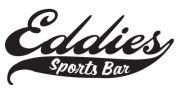 Banquet Room Rental AgreementThis document is to provide information and policies for renting the downstairs “banquet room” at Eddie’s Sports Bar – 6300 Old Seward HWY.  The rental fee is $200.00 per event.  The person(s), group, company, corporation agrees to be responsible for any damage(s) that occur via negligence from anyone involved with the event.  Please provide the following information and then email the info to timdud1@yahoo.com Date of Event _________________________Time                _________________________Number of guests _____________________Need time to decorate? ___ yes  ____ no*Food catered by our kitchen ____ yes  ____ noSignature and Date _____________________Print Name ____________________*Depending on needs of party a variety of options are available. Appetizers or full buffet style dinners – which will be on a separate form.